CÓDIGO 194130GT077NOMBRE: UN CAMBIO METODOLÓGICO EN NUESTRA ESCUELA
SESIÓN Nº LUGAR FECHA/ HORARIO
1. ORDEN DEL DÍA DE LA SESIÓN DE TRABAJO:Entrega de una carpeta que incluye los materiales aportados por el centro
del profesorado en las jornadas formativas previas.Lectura de las características más importantes de un grupo de trabajo.Lectura del acta inicial aportada por el CEP.
2. DESARROLLO DE LA SESIÓN:El día 31 de octubre de 2018 a las 16:00 se reúne por primera vez el grupo de trabajo del CEIP Cervantes con el orden del día anteriormente expuesto.En primer lugar se hace entrega a los compañeros/as de una carpeta que incluye los siguientes documentos:Instrucciones para los grupos de trabajo para el curso 2018/19.Cronograma.Documento explicativo de cómo acceder a la plataforma colabora.Competencias profesionales a desarrollar.Comenzamos con la lectura rápida de estos materiales ya que en el grupo Innova están compañeros que también participan en otros grupo de trabajo. Comenzamos con el cronograma en el que se detallan las actuaciones tanto del coordinador y de los miembros del grupo. Se hace hincapié que  deben realizar tres participaciones en colabora una al comienzo en el que detallarán las tareas a las que se compromete cada uno. Otra antes del 30 de marzo que consistirá en una valoración del progreso del grupo. Y una reflexión final sobre el grupo previa a la entrega de la memoria. Se hace hincapié en que los comentarios realizados en colabora no sean simples, sino reflexiones bien justificadas y de una extensión adecuada.Finalmente se explica que además de detallar las tareas debemos incluir lascompetencias profesionales que consideramos que vamos a desarrollar con ellas. Por ello, se aporta este último documento para hacerlo más sencillo.Les hago saber que el número de participantes es un máximo de 10 (en nuestro caso se han admitido más previa autorización delCEP), las horas que corresponden y la solicitud de un posible ponente. Además, explico a los compañeros/as la diferencia entre valoración cualitativa o cuantitativa y votamos la opción a elegir. Se decide la valoración cualitativa por unanimidad.Por último, a instancia del CEP se procede a la lectura del acta inicial del grupo de trabajo dejando muy claros los compromisos que se adquieren y procediendo a pasar la hoja de firmas para rubricar los mismos. Sin más temas que tratar se cierra la sesiónTAREAS PENDIENTES:Redactar las tareas, temporalización, metodologías y competencias
profesionales de cada uno.Entrar en la comunidad de la plataforma colabora para ver las opciones que
presenta.SESIÓN NºLUGARFECHA/HORARIO1AULA 1ºACEIP CERVANTES(CARMONA)31/10/2018Comienzo: 16:00 hFin: 17:30 hCOMPONENTESBustos Medina, Fco. JoséDomínguez Valencia, Mari CarmenEncina Cabello, María DoloresFranco Lozada, NievesGonzález Lobato, RosarioLozano Lozano, Mari CarmenMartínez Infante, Marcos AntonioOsuna García, Miguel ángelPérez Hinojosa, MarianaSantos Nieto, Ana MaríaValencia Ávila, Francisco Javier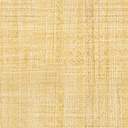 